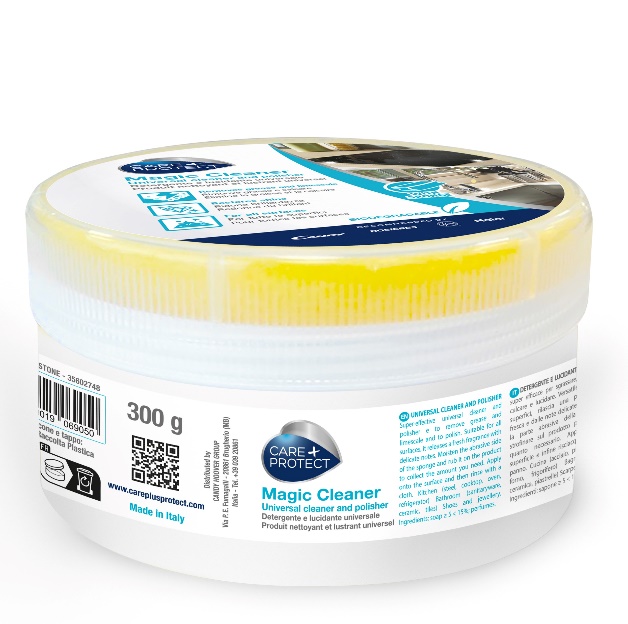 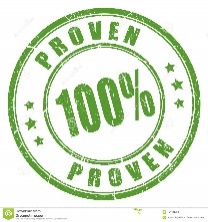 CARE + PROTECT UNIVERZÁLNÍ ČISTIČ A LEŠTIČ NA VŠECHNY POVRCHYUniverzální čistič a leštidlo Care + Protect je ekologický přípravek, super účinný pro odstraňování vodního kamene a mastnoty a leštění.  Je vhodný na všechny povrchy včetně kuchyně, koupelny, obuvi a šperků a také dodává svěží vůni s jemnými tóny.Super účinný univerzální čistič a leštičPerfektní k odstranění mastnoty a vodního kamene a k leštěníVhodné pro všechny povrchy, uvolňuje svěží vůni s jemnými tónySilně a hloubkově odmašťuje odstraňuje vodní kámen a navrací leskUvolňuje svěží vůniUniverzální a vhodný pro všechny povrchyKuchyň (ocel, varná deska, trouba, lednička)Koupelna (sanita, keramika, obklady)Boty a šperkyV balení včetně houbičky!Biologicky odbouratelný, přátelský k životnímu prostředí.NÁVOD K POUŽITÍ: navlhčete houbičku a rozetřete jí čistič, abyste nabrali potřebné množství. Naneste houbičkou na požadovaný povrch a poté opláchněte.https://youtu.be/jjAEC8tEbOYProfesionální péče o váš domovPotřebujete všestranný a výkonný čistič?Kouzelný čističČistič a leštič všech povrchů*Včetně houbičky na čištěníVýkonné biologicky odbouratelné složeníOdstraňuje odolnou mastnotu a špínuVhodné pro všechny povrchy v domácnostiUvolňuje svěží vůni na površíchOdstraňuje odolnou mastnotu a špínuLeští a obnovuje leskSvěží jemná vůněPRODUCT CODE35602748PRODUCT NAMECARE + PROTECT UNIVERZÁLNÍ ČISTIČ A LEŠTIČ NA VŠECHNY POVRCHYCLSTONESIZE300GEAN CODE8059019069050